UMW / IZ / PN – 50 / 19			                                              Wrocław, 19.07.2019 r.NAZWA POSTĘPOWANIA  Przebudowa budynku w związku z montażem wentylacji mechanicznej, z odciągami dygestoriów oraz klimatyzacją w 9 salach ćwiczeń laboratoryjnych w budynku Katedry i Zakładu Biochemii Lekarskiej Uniwersytetu Medycznego we Wrocławiu.WYNIK  I UNIEWAŻNIENIE Uniwersytet Medyczny we Wrocławiu dziękuje Wykonawcom za udział w ww. postępowaniu.Zgodnie z art. 92 ustawy z dnia 29 stycznia 2004 r. Prawa zamówień publicznych (tekst jedn. – Dz. U. 
z 2018 r., poz. 1986 z póż. zm.), zwanej dalej „Pzp”, zawiadamiamy o jego wyniku.Kryteriami oceny ofert były: Złożone oferty.Ofertę złożyli następujący Wykonawcy, wymienieni w Tabeli: Informacja o Wykonawcach, którzy zostali wykluczeni.Wykonawcy, którzy złożyli oferty, nie podlegają wykluczeniu.Informacja o Wykonawcach, których oferty zostały odrzucone i o powodach odrzucenia oferty.Wyjaśnienie Zamawiającego dot. odrzucenia oferty nr 1       Oferta Wykonawcy: Zakład Ogólnobudowlany S.C. Czesław Caliński, Karol CalińskiUl. Spacerowa 10, 56-400 Oleśnica, została odrzucona na podstawie art. 89 ust.1 pkt.1 Pzp.: „Zamawiający odrzuca ofertę, jeżeli jest niezgodna z ustawą Pzp”.  Uzasadnienie faktyczne:Zgodnie  z art.10a ust. 5 ustawy Pzp, „Oferty, wnioski o dopuszczenie do udziału w postępowaniu oraz oświadczeń, w tym jednolity dokument, sporządza się  , pod rygorem nieważności, w postaci elektronicznej i opatruję się kwalifikowanym podpisem elektronicznym”.Ponadto zgodnie z treścia SIWZ;„Oferty oraz oświadczenia, w tym jednolity europejski dokument zamówienia sporządza się  , pod rygorem nieważności, w postaci elektronicznej i opatruję się kwalifikowanym podpisem elektronicznym” ( Rozdział VIII pkt. 3 SIWZ).Oferta powinna być złożona w postaci elektronicznej opatrzonej kawlifikowanym podpisem elektronicznym” ( Rozdział XI pkt. 9 SIWZ).      Wykonawca : Zakład Ogólnobudowlany S.C. Czesław Caliński, Karol Caliński Ul. Spacerowa 10,  56-400 Oleśnica, złożył ofertę wraz z wymaganymi dokumentami za pośrednictwem Platformy pod   adresem https:// umed-wroc.logintrade.net/rejestracja/ustawowe.html w sposób określony w Instrukcji obsługi dla Wykonawców, stanowiącej załącznik nr 3 do SIWZ. Zamawiający po otwarciu ofert zweryfikował ofertę Wykonawcy, oprogramowaniem „Szafir Weryfikująca 1.0” oraz za pomocą strony internetowej htps://weryfikacjapodpisu.pl/index.html i uzyskał informację, iż podpis został negatywnie zweryfikowany. W związku z powyższym Zamawiajacy odrzuca ofertę Wykonawcy Zakład Ogólnobudowlany S.C. Czesław Caliński, Karol Caliński Ul. Spacerowa 10,  56-400 Oleśnica ponieważ nie jest opatrzona  kawlifikowanym podpisem elektronicznym, a tym samym jest niezgodna z ustawą Pzp.Wyjaśnienie Zamawiającego dot. odrzucenia oferty nr 2       Oferta Wykonawcy: ( Lider Konsorcjum) Przedsiębiorstwo Budowlane SAWREM Sp. z o.o. Sp. Komandytowa Ul.Gen. Rota-Roweckiego 115 B, 52-232 Wrocław Przedsiębiorstwo Budowlane SAWREM s.c. ( Uczestnik Konsorcjum ) , została odrzucona na podstawie art. 89 ust.1 pkt.2 Pzp.: „Zamawiający odrzuca ofertę, jeżeli jej treść nie odpowiada treści specyfikacji istotnych warunków zamówienia, z zastrzeżeniem art. 87 ust.2 pkt. 3”.        Uzasadnienie faktyczne:Zamawiający wymagał zgodnie z rozdz. XI pkt. 4.5 Siwz, aby oferta zawierała Szczegółowe kosztorysy w wersji pełnej ( kosztorys ofertowy sporządzony metodą szczegółową, wydrukowany w formie pełnej tzn. zawierającej w opisie do każdej pozycji pełną informację o nakładach RMS, wartość pozycji z narzutami. Kosztorys ofertowy musi posiadać  stronę tytułową zawierającą stawkę robocizny, wielkość narzutów i wysokość podatku VAT) - przygotowane przez Wykonawcę. Wykonawca nie załączył do oferty kosztorysów ofertowych szczegółowych. Kosztorysy ofertowe szczegółowe przy wynagrodzeniu kosztorysowym są treścią oferty i nie jest możliwe wezwanie wykonawcy w trybie art. 26 ust. 3 do uzupełnienia ww. dokumentów. Ponieważ treść oferty nie odpowiada treści Siwz i nie jest możliwa poprawa tzw. innej omyłki w trybie art. 87.ust 2 pkt 3 Pzp, oferta Wykonawcy zostaje odrzucona.Informacja o unieważnieniu postępowaniaZamawiający niniejszym unieważnia ww. postępowanie, na podstawie art. 93 ust. 1 pkt. 1 Pzp, ponieważ nie złożono żadnej oferty niepodlegającej odrzuceniu.Kanclerz UMWmgr Iwona Janus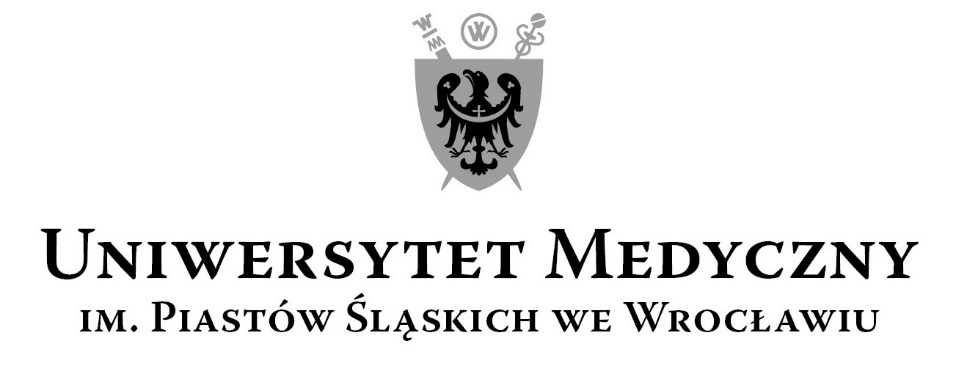 50-367 Wrocław, Wybrzeże L. Pasteura 1Zespół ds. Zamówień Publicznych  UMWUl. Marcinkowskiego 2-6, 50-368 Wrocławfax 71 / 784-00-44e-mail: jerzy.chadzynski@umed.wroc.pl50-367 Wrocław, Wybrzeże L. Pasteura 1Zespół ds. Zamówień Publicznych  UMWUl. Marcinkowskiego 2-6, 50-368 Wrocławfax 71 / 784-00-44e-mail: jerzy.chadzynski@umed.wroc.plLp.KRYTERIAWAGA %1.Cena realizacji przedmiotu zamówienia 602.Termin realizacji przedmiotu zamówienia - max. 20 tygodni od dnia wprowadzenia Wykonawcy na obiekt) 203.Okres gwarancji (min. 3 lata, max 6 lat od daty podpisania końcowego protokołu odbioru  wraz z wykonaniem przeglądów   gwarancyjnych zamontowanych urządzeń)       20L.p.Wykonawca, adresCena realizacji przedmiotu zamówienia brutto PLNTermin realizacji przedmiotu zamówieniaOkres gwarancjiŁączna punktacjapunktypunktypunktypunkty1Zakład Ogólnobudowlany S.C. Czesław Caliński, Karol CalińskiUl. Spacerowa 10, 56-400 Oleśnica872 057,64niepunktowana     20 tygodniniepunktowana     3 lataniepunktowanaOferta odrzucona na podstawie art.89 ust.1 pkt.1 Pzp2( Lider Konsorcjum)Przedsiębiorstwo Budowlane SAWREM Sp. z o.o. Sp. Komandytowa Ul.Gen. Rota-Roweckiego 115 B, 52-232 Wrocław( Uczestnik konsorcjum )Przedsiębiorstwo Budowlane SAWREM s.c. ul.Koskowicka 10, 59-220 Legnica1 273 149,56niepunktowana       16 tygodniniepunktowana      6 latniepunktowanaOferta odrzucona na podstawie art.89 ust.1 pkt.2 Pzp